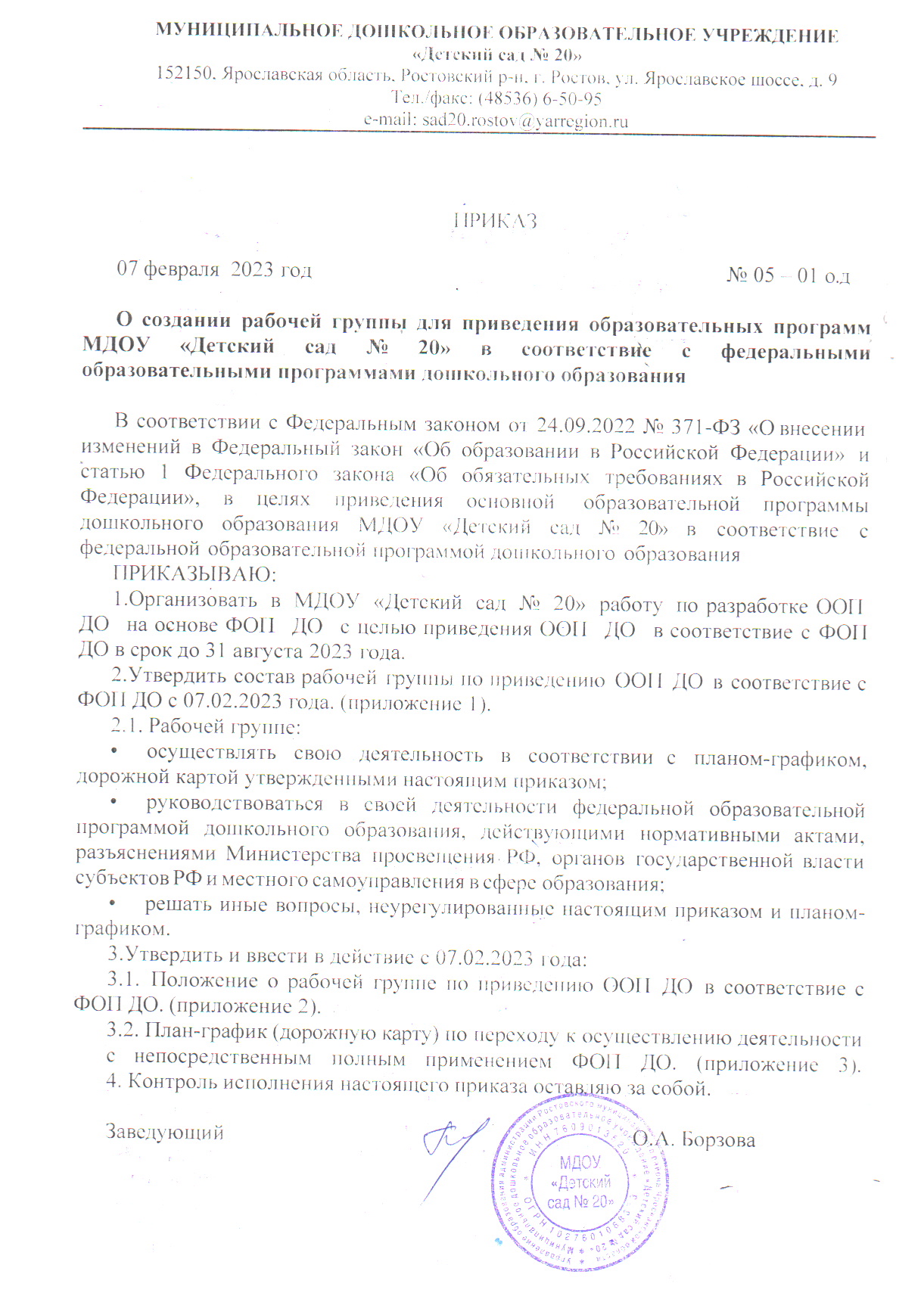 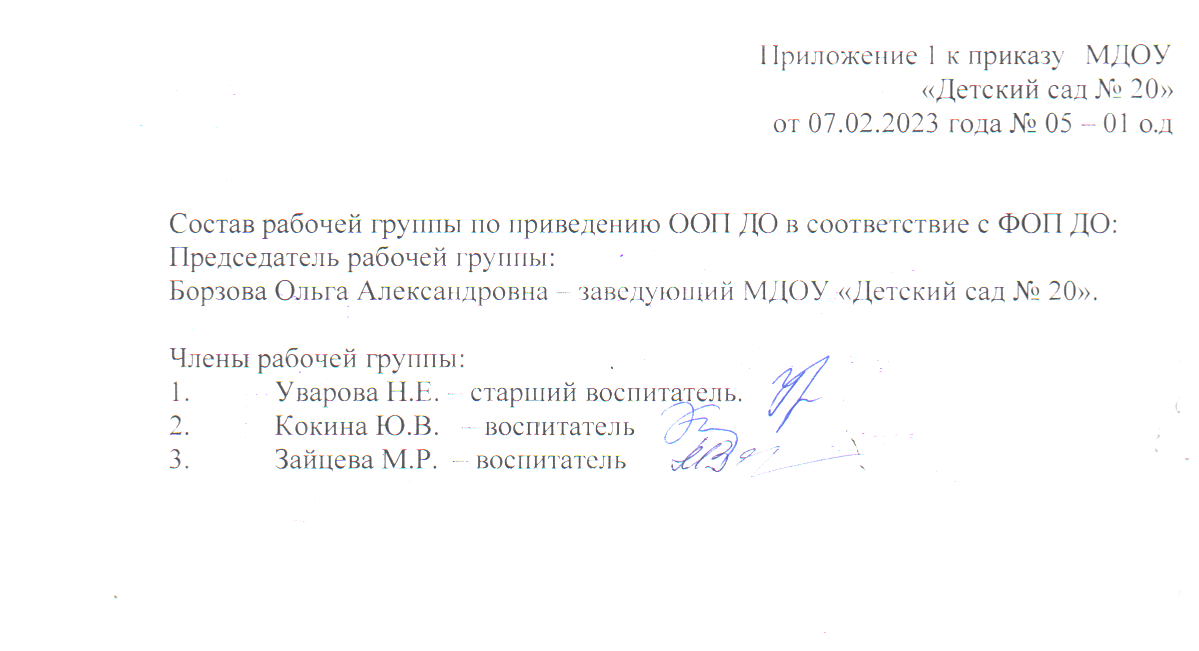 Приложение 2 к приказу МДОУ «Детский сад № 20» от 07.02.2023 года № 05 – 01 о.дПОЛОЖЕНИЕо рабочей группе по приведению ООП ДО в соответствии с ФОП ДО1. Общие положения 1.1. Настоящее положение определяет цель, основные задачи, функции, а также порядок формирования рабочей группы МДОУ «Детский сад № 20» по приведению основной образовательной программы дошкольного образования (далее - ООП ДО) в соответствие с федеральной образовательной программой дошкольного образования (далее - ФОП ДО). 1.2. Рабочая группа по приведению ООП ДО в соответствие с ФОП ДО (далее – рабочая группа) создается для реализации мероприятий плана- графика по внедрению ООП ДО на основе ФОП ДО в МДОУ «Детский сад № 20» по направлениям: -организационно-управленческое обеспечение; - нормативно-правовое обеспечение;-кадровое обеспечение; - материально - техническое обеспечение подготовки к введению ФОП ДО; -информационное обеспечение. 1.3. Рабочая группа является коллегиальным органом, созданным в целях определения тактики введения ФОПДО и приведения ООП ДО в соответствие с ФОП ДО. 1.4. Рабочая группа создается на период с 07.02.2023 по 31.08.2023.1.5. Деятельность рабочей группы осуществляется в соответствии с действующим законодательством Российской Федерации и настоящим Положением. 1.6. Положение о рабочей группе и ее состав утверждаются приказом заведующего ДОУ. 2.Цели и задачи деятельности рабочей группы:2.1. Основная цель создания рабочей группы - обеспечение системного подхода к введению ФОП ДО. 2.2. Основными задачами рабочей группы являются: •	приведение ООП ДО в соответствие с ФОП ДО; •	внесение изменений в действующие локально-нормативные акты, приведение их в соответствие с ФОП ДО; •	обеспечение координации мероприятий, направленных на введение ФОП ДО; •	создание системы информирования общественности и всех категорий участников образовательного процесса о целях и ходе введения ФОП ДО3. Функции рабочей группы:3.1. Информационная: •	формирование банка информации по направлениям введения ФОП ДО (нормативно-правовое, кадровое, методическое, финансовое); 
•	своевременное размещение информации по введению ФОП ДО на сайте ДОУ; •	разъяснение общественности, участникам образовательного процесса перспектив и эффектов введения ФОП ДО; •	информирование разных категорий педагогических работников о содержании и особенностях ФОП ДО, требованиях к реализации ООП ДО в соответствии с ФОП ДО. 3.2. Координационная: • координация деятельности педагогов по вопросам введения ФОП ДО;• приведение системы оценки качества образования в соответствие с требованиями ФОП ДО; • определение механизма разработки и реализации ООП ДО в соответствии с ФОП ДО. 3.3. Экспертно-аналитическая: • анализ документов федерального, регионального уровня, регламентирующих введение ФОП ДО; • мониторинг условий, ресурсного обеспечения и результативности введения ФОП ДО на различных этапах; • анализ действующих ООП ДО на предмет соответствия ФОП ДО; • разработка проектов локально-нормативных актов, регламентирующих приведение ООП ДО в соответствие с ФОП ДО. 3.4. Содержательная: • приведение ООП ДО в соответствие с требованиями ФОП ДО;• приведение в соответствие с ФОП ДО рабочей программы воспитания и календарного плана воспитательной работы. 4. Состав рабочей группы: 4.1.В состав рабочей группы входят: заведующий МДОУ, старший воспитатель, воспитатели. 4.2. Подготовку и организацию заседаний рабочей группы, а также решение текущих вопросов осуществляет заведующий. 4.3. Председатель, секретарь и члены рабочей группы утверждаются из числа педагогических работников ДОУ. 5. Организация деятельности рабочей группы:5.1. Рабочая группа осуществляет свою деятельность в соответствии с планом-графиком. 5.2. Заседания рабочей группы проводятся не реже 1 раза в 2 месяца. В случае необходимости могут проводиться внеочередные заседания. 5.3. Заседание рабочей группы ведет заведующий или старший воспитатель.5.4. Заседание рабочей группы считается правомочным, если на нем отсутствует не более 2 членов состава рабочей группы. 5.5. Заседания рабочей группы оформляются протоколами, которые подписывают председатель, секретарь. 5.6. Окончательная версия проекта ООП ДО, приведенной в соответствие с ФОП ДО, рассматриваются на заседании педагогического совета ДОУ.5.7. Контроль за деятельностью рабочей группы осуществляет заведующий ДОУ. 6.Права и обязанности членов рабочей группы:6.1. Рабочая группа для решения возложенных на нее задач имеет в пределах своей компетенции право: •	запрашивать и 	получать в установленном порядке необходимые материалы; •	направлять своих представителей для участия в совещаниях, конференциях и семинарах по вопросам, связанным с введением ФОП ДО, проводимых отделом образования, органами местного самоуправления, общественными объединениями; •	привлекать в установленном порядке для осуществления информационно- аналитических и экспертных работ научные и иные разработки. 7. Документы рабочей группы:7.1. Обязательными документами рабочей группы являются протоколы заседаний. 7.2. Протоколы заседаний рабочей группы ведет назначенный секретарь.7.3. Протоколы заседаний рабочей группы оформляются в соответствии с данным Положением. 8. Изменения и дополнения в Положение: 8.1. Изменения и дополнения в Положение принимаются Педагогическим советом, утверждаются приказом заведующего.